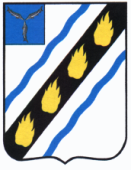 ЗОЛОТОСТЕПСКОЕ  МУНИЦИПАЛЬНОЕ ОБРАЗОВАНИЕСОВЕТСКОГО  МУНИЦИПАЛЬНОГО РАЙОНАСАРАТОВСКОЙ  ОБЛАСТИСОВЕТ ДЕПУТАТОВ(четвертого созыва)РЕШЕНИЕот 26.10.2022  № 213с.Александровка О внесении изменений в решение Советадепутатов Золотостепского муниципальногообразования от  27.12.2005 № 10Руководствуясь Уставом Золотостепского  муниципального  образования Советского муниципального района, решением Совета депутатов Золотостепского муниципального образования от 15.12.2021 г. № 170 «О бюджете Золотостепского муниципального образования на 2022г. и на плановый период 2023 и 2024 годов»,  Совет депутатов Золотостепского  муниципального  образования РЕШИЛ:1.  Внести  в решение  Совета депутатов Золотостепского  муниципального  образования  от 27.12.2005  № 10 «Об утверждении Положения о денежном вознаграждении депутатов, членов выборных органов местного самоуправления, выборных должностных  лиц местного самоуправления осуществляющих  свои  полномочия  на  постоянной  основе, и денежном содержании лиц, замещающих должности муниципальной  службы в органах местного самоуправления  Золотостепского муниципального образования» (с изменениями) следующие  изменения:а) приложение № 1 Размеры денежного вознаграждения выборных должностных лиц местного самоуправления, осуществляющих свои полномочия на постоянной основе изложить в следующей редакции:«Приложение № 1 к Положению о   денежном  вознаграждении выборных должностных лиц местного самоуправления, осуществляющих свои полномочия на постоянной основе,и денежном содержании лиц, заменяющих муниципальные должности муниципальной службы в органах местного самоуправления Золотостепского муниципального образования»РАЗМЕРЫденежного  вознаграждения  выборных лиц местного самоуправления, осуществляющих свои полномочия на постоянной основе б) Приложение № 2 Размеры должностных окладов муниципальных служащих, заменяющих муниципальные должности муниципальной службы в администрации Золотостепского муниципального образования изложить  в следующей редакции:«Приложение № 2 к Положению о   денежном  вознаграждении выборных должностных лиц местного самоуправления, осуществляющих свои полномочия на постоянной основе,и денежном содержании лиц, заменяющих муниципальные должности муниципальной службы в органах местного самоуправления Золотостепского муниципального образования»РАЗМЕРЫдолжностных  окладов  муниципальных  служащих, замещающих муниципальные должности  муниципальной  службы  в  администрации Золотостепского муниципального  образования	в) Приложение № 3 Размеры окладов за классные чины, присваиваемые муниципальным служащим в органах местного самоуправления Золотостепского муниципального образования изложить  в следующей редакции:«Приложение № 3 к Положению о   денежном  вознаграждении выборных должностных лиц местного самоуправления, осуществляющих свои полномочия на постоянной основе,и денежном содержании лиц, заменяющих муниципальные должности муниципальной службы в органах местного самоуправления Золотостепского муниципального образования»РАЗМЕРЫокладов за классные чины, присваиваемые муниципальным служащимв органах местного самоуправленияЗолотостепского муниципального образования2. Настоящее решение  вступает  в  силу  со дня его официального обнародования в установленном  порядке и распространяется на правоотношения, возникшие с 1 октября 2022 года.Глава Золотостепского муниципального образования  			А.В. Трушин№п/пНаименование должностиРазмер денежного вознаграждения (рублей)1Глава муниципального образования46334,00№п/пНаименование муниципальной должностиРазмер должностного оклада (рублей)1Главный специалист6679-00Классные чиныРазмер оклада за классный чин (рублей)Высшая группаДействительный муниципальный советник 1 класса2562Действительный муниципальный советник 2 класса2457Действительный муниципальный советник 3 класса2351Главная группаСоветник муниципальной службы 1 класса2245Советник муниципальной службы 2 класса2135Советник муниципальной службы 3 класса2030Ведущая  группаМладший советник муниципальной службы 1 класса1923Младший советник муниципальной службы 2 класса1817Младший советник муниципальной службы 3 класса1710Старшая группаРеферент муниципальной службы 1 класса1602Референт муниципальной службы 2 класса1495Референт муниципальной службы 3 класса1391Младшая группаСекретарь муниципальной службы 1 класса1282Секретарь муниципальной службы 2 класса1175Секретарь муниципальной службы 3 класса1069